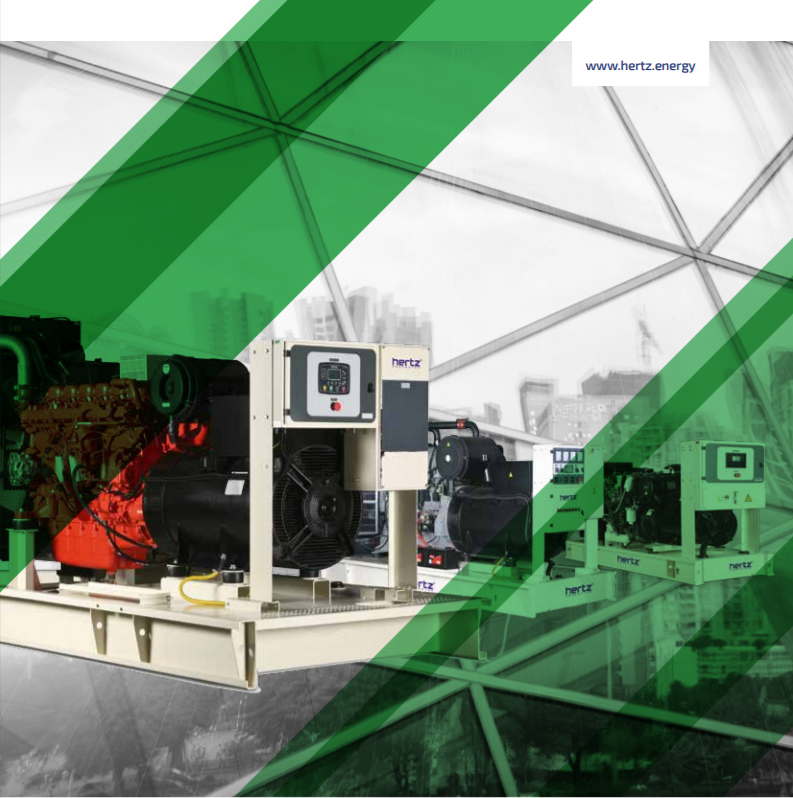 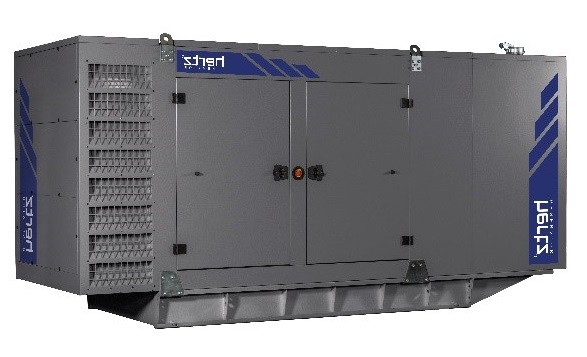 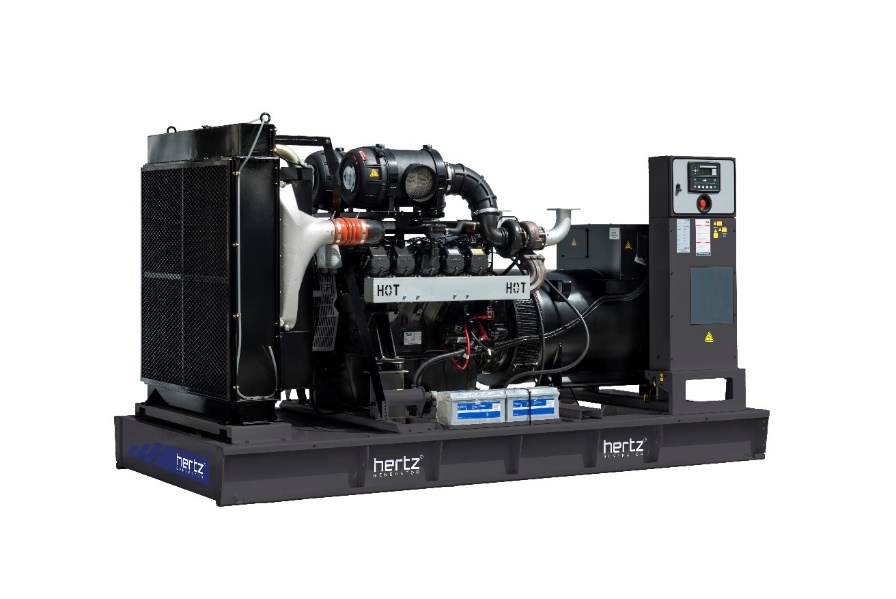 Технические характеристики дизельного электроагрегата№МодельМодельHG440DC1Марка двигателяМарка двигателяDOOSAN2Марка альтернатораМарка альтернатораCROMPTON3Максимальная мощность, кВАМаксимальная мощность, кВА4404Максимальная мощность, кВтМаксимальная мощность, кВт3525Номинальная мощность, кВАНоминальная мощность, кВА4006Номинальная мощность, кВтНоминальная мощность, кВт3207Модель двигателяМодель двигателяP158LE8Кол-во цилиндров / КонфигурацияКол-во цилиндров / Конфигурация8 – V TYPE9Объем двигателя, лОбъем двигателя, л14,6010Диаметр цилиндра / Ход поршня, ммДиаметр цилиндра / Ход поршня, мм128 / 14211Степень сжатияСтепень сжатия15:0112НаддувНаддувTurbocharged and Intercooled13Регулятор частоты оборотов двигателяРегулятор частоты оборотов двигателяELECTRONIC14Тип охлажденияТип охлажденияводяное15Объем охлаждающей жидкости, лОбъем охлаждающей жидкости, л88,516Объем системы смазывания, лОбъем системы смазывания, л3517Электрическая системаЭлектрическая система2418Скорость / ЧастотаСкорость / Частота1500 rpm / 50Hz19Максимальная мощность двигателя, kWmМаксимальная мощность двигателя, kWm41420Расход топлива, л/час110%95,321Расход топлива, л/час100%82,722Расход топлива, л/час75%60,323Расход топлива, л/час50%40,624Температура выхлопных газов, СТемпература выхлопных газов, С58025Поток выхлопных газов, м3/минПоток выхлопных газов, м3/мин78,326Поток воздуха для горения,  м3/минПоток воздуха для горения,  м3/мин25,327Поток охлаждающего воздуха, м3/минПоток охлаждающего воздуха, м3/мин37028Модель альтернатораМодель альтернатораG1R355SB29Количество фазКоличество фаз330Коэффициент мощностиКоэффициент мощности0,831Количество опорКоличество опородна32Количество полюсовКоличество полюсов433Количество наконечниковКоличество наконечников634Стабильность напряженияСтабильность напряжения±1%35Класс изоляцииКласс изоляцииH36Степень защитыСтепень защитыIP 2337Система возбужденияСистема возбужденияАВР, бесщеточный38Тип соединенияТип соединениязвезда39Суммарные гармонические искаженияСуммарные гармонические искажения< %2,540Частота, HzЧастота, Hz5041Выходное напряжение, VACВыходное напряжение, VAC230 / 40042Заявленная мощность, кВАЗаявленная мощность, кВА44043Эффективность, %Эффективность, %94,144Габариты в открытом исполнении, ШхДхВммГабариты в открытом исполнении, ШхДхВмм1650 x 3000 x 197045Габариты в кожухе, ШхДхВммГабариты в кожухе, ШхДхВмм1650 x 4700 x 225046Вес в открытом исполнении, кгВес в открытом исполнении, кг294147Вес в кожухе, кгВес в кожухе, кг386148Бак, лБак, л780